ONDOKUZ MAYIS ÜNİVERSİTESİ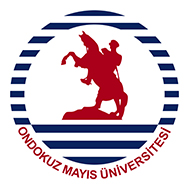 ÜNİVERSİTEM YANIMDA PROJESİBAĞIŞ FORMUT.C. Kimlik Numarası		:…………………………………..	Adı ve  Soyadı		:…………………………………..	Görev Yaptığı Birim		:…………………………………..	Kadrosunun Bulunduğu Birim		:…………………………………..	Yardım Yapmak İstediği Dönemler (Lütfen ilgili ayları (X) ile işaretleyiniz)Üniversitemiz tarafından hazırlanan “Üniversitem Yanımda” sosyal sorumluluk projesi kapsamında, yukarıda belirttiğim aylarda Yapı Kredi Bankası Üniversite Şubesi nezdinde bulunan maaş hesabımdan (Rakamla) ........................ TL’nin (Yazıyla)……………………….………….Türk Lirasının öğrenci burs bedeli olarak kesilmesi ve ilgili proje hesabına aktarılmasını kabul ve beyan ederim. …….../…..…/20……. Adı ve  Soyadı   :……………………………..Kurum Sicil No :……………………………İmza                  :……………………………..Kasım 2022Aralık 2022Ocak 2023Şubat 2023Mart 2023Nisan 2023Mayıs 2023